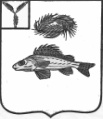 СОВЕТДЕКАБРИСТСКОГО МУНИЦИПАЛЬНОГО ОБРАЗОВАНИЯЕРШОВСКОГО МУНИЦИПАЛЬНОГО РАЙОНАСАРАТОВСКОЙ ОБЛАСТИРЕШЕНИЕот  19.09.2023 г.									                  № 35-72Об отмене решения Совета Декабристского МО от 14.04.2023 года № 30-61 «О внесении изменений и дополнений в Устав Декабристского муниципального образования Ершовского муниципального района Саратовской области»На основании Устава Декабристского муниципального образования, Совет депутатов Декабристского МОРЕШИЛ:Отменить решение Совета Декабристского МО от 14.04.2023 года № 30-61 «О внесении изменений и дополнений в Устав Декабристского муниципального образования Ершовского муниципального района Саратовской области»Обнародовать настоящее решение на официальном сайте администрации Ершовского муниципального района.И.о главы Декабристского муниципального образованияЕршовского муниципального района Саратовской области								С.В.Поликарпова